MIDDAH:MIDDAH:MIDDAH:MIDDAH:MIDDAH:MIDDAH:MIDDAH:MIDDAH:NEW HABIT:NEW HABIT:NEW HABIT:NEW HABIT:NEW HABIT:NEW HABIT:NEW HABIT:NEW HABIT:DESCRIBE WHO YOU ARE AND HOW YOU FEEL AFTER YOU MASTER THIS HABIT:DESCRIBE WHO YOU ARE AND HOW YOU FEEL AFTER YOU MASTER THIS HABIT:DESCRIBE WHO YOU ARE AND HOW YOU FEEL AFTER YOU MASTER THIS HABIT:DESCRIBE WHO YOU ARE AND HOW YOU FEEL AFTER YOU MASTER THIS HABIT:DESCRIBE WHO YOU ARE AND HOW YOU FEEL AFTER YOU MASTER THIS HABIT:DESCRIBE WHO YOU ARE AND HOW YOU FEEL AFTER YOU MASTER THIS HABIT:DESCRIBE WHO YOU ARE AND HOW YOU FEEL AFTER YOU MASTER THIS HABIT:DESCRIBE WHO YOU ARE AND HOW YOU FEEL AFTER YOU MASTER THIS HABIT:REWARDS:REWARDS:REWARDS:REWARDS:REWARDS:REWARDS:REWARDS:REWARDS:DAY 1DAY 18DAY 35DAY 52DAY 2DAY 19DAY 36DAY 53DAY 3DAY 20DAY 37DAY 54DAY 4DAY 21DAY 38DAY 55DAY 5DAY 22DAY 49DAY 56DAY 6DAY 23DAY 40DAY 57DAY 7DAY 24DAY 41DAY 58DAY 8DAY 25DAY 42DAY 59DAY 9DAY 26DAY 43DAY 60DAY 10DAY 27DAY 44DAY 61DAY 11DAY 28DAY 45DAY 62DAY 12DAY 29DAY 46DAY 63DAY 13DAY 30DAY 47DAY 64DAY 14DAY 31DAY 48DAY 65DAY 15DAY 32DAY 49DAY 66DAY 16DAY 33DAY 50CELEBRATION DAY!!!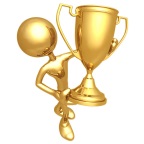 DAY 17DAY 34DAY 51CELEBRATION DAY!!!